KАРАР                                                                ПОСТАНОВЛЕНИЕО внесении изменений и дополнений в Постановление от 24 декабря 2015 года №72 «Об утверждении Перечня главных администраторов  доходов бюджета сельского поселения Мраковский сельсовет муниципального района Гафурийский  район Республики Башкортостан, а также состава закрепляемых за ними кодов классификации доходов  бюджета»В соответствии с положениями Бюджетного кодекса Российской Федерации, в целях организации исполнения бюджетов муниципальных образований по доходам в 2019 году постановляю:дополнить код бюджетной классификации:2. Контроль за исполнением настоящего постановления оставляю за собой.И.о. главы администрации сельского поселения Мраковский сельсовет муниципального района Гафурийский район Республики Башкортостан                                                           С.В.Иванов«10»  июнь  2019й.№ 84«10» июня 2019г.7912 02 49999 10 7231 150Прочие межбюджетные трансферты, передаваемые бюджетам  сельских поселений (мероприятия по модернизации систем наружного освещения населенных пунктов Республики Башкортостан)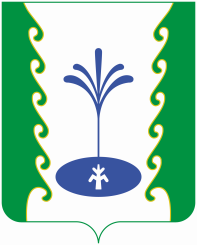 